Otterford Parish CouncilAgendaThe next meeting of Otterford Parish Council will take place at 7.30pm on Tuesday 19 July 2022, Otterford Parish Hall, Bishopswood, TA20 3RZ.PLEASE DO NOT ATTEND IF YOU HAVE ANY SYMPTOMS OF COVID-19, ARE ILL, OR HAVE HAD A POSITIVE COVID-19 TEST IN THE LAST 5 DAYS. Community Time (only 3 minutes allowed per topic, to a maximum of 10 minutes)Reports from other organisations:Somerset Council Councillors 							Sarah Wakefield & Ross Henley	SWAT DC Councillor								Ross Henley                                                            NB: Members are reminded that the Council has a general duty to consider the following matters in the exercise of any of its functions – equal opportunities (race, gender, sexual orientation, marital status and any disability), crime & disorder, health & safety and human rights. 1.Apologies  Clerk2.Declarations of Interest:2.1Cllr Canham is an OPC-nominated member of the Parish Hall Committee.Cllrs Canham and Montgomery are OPC-nominated (Nominative) Trustees of the Otterford Charity.2.2Any other declarations of interest.3.Meeting of 14 June 2022:3.1Minutes  Clerk3.2Matters arising  All4.Planning4.1New application:  29/22/0004, Erection of a two storey extension to the side, single storey extension to the rear and replacement of garage with the erection of a triple car garage at Beech House, Royston Road, Bishopswood.Full details of the application can be seen on the SWATDC website Clerk 4.2Refused/granted/withdrawn applications: none5.Other Matters5.1Projects/Activities/Events – Update(Paper) Clerk/MC5.2Climate & The Environment ProjectUpdate on Project Action Plan (Paper)MC5.35.4Five Year ProgrammeConsideration of what the Council would like to achieve over the next five years (before the next elections in May 2027). (Note)Otterford Playing FieldReplacement of ‘castle’ climbing frame (Paper)Application for S106 and other grantsMCClerkMC5.4Bus StopConsideration of whether to demolish the bus stop. (Note)MC6.Correspondence7.Financial matters7.1Quarterly Review of Income/Expenditure(Paper)Clerk7.2Monthly Financial Summary(Paper)Clerk8.Other businessAll9.Date and time of next meeting:Tuesday 9 August 2022 at 7.30pm the Wright Room, Otterford Parish Hall, Bishopswood, TA20 3RZ. Exclusion of Public and Press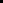      In accordance with the Public Bodies (Admission to Meetings) Act 1960 s1(2), and the Local Government Act 1972 s100(2), the following agenda items are to be considered with members of the public and press excluded from the meeting for the reason that matters appertaining to the letting of a contract and a lease are of a confidential nature.10.Confidential Items10.1Holman Clavel mattersClerk/MC/JM